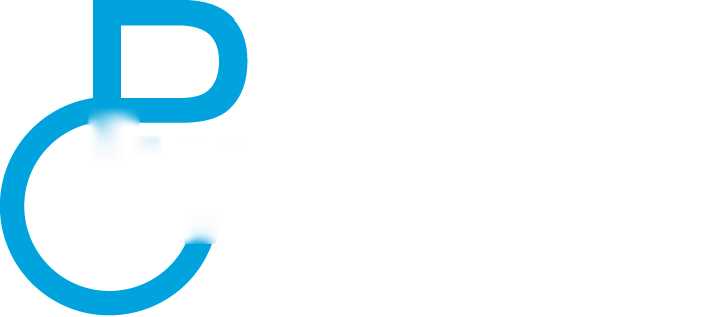 Vyřizuje:	……….Tel.:	…………..Mobil:	………..E-mail:	…………Datum:	11.07.2024Kontaktní adresa:Povodí Ohře, státní podnik, závod Terezín, Pražská 319, 411 55 TerezínOBJEDNÁVKAČíslo objednávky:	301955/312/2024Požadovaný termín dodání:	19.07.2024Předpokládaná cena Kč bez DPH:	57 392,00DlHM inv. č.:	97676Objednáváme u Vás dle Vaší cenové kalkulace (viz příloha) opravu převodovky motoru traktoru Zetor Proxima Power 90 - RZ:.Předmětný traktor bude předán a následně po opravě vyzvednut ve Vaší provozovně.Požadujeme záruční lhůtu v délce 12 měsíců ode dne předání a převzetí opraveného traktoru.Potřebnou součinnost Vám poskytne kolegyně ……………….Lhůta splatnosti daňového dokladu (faktury) je 30 dní ode dne doručení objednateli.Na faktuře uveďte číslo objednávky a tyto údaje o objednateli:Povodí Ohře, státní podnikBezručova 4219	IČO: 70889988430 03 Chomutov	DIČ: CZ70889988Fakturu doručte elektronicky ve formátu PDF na e-mail: ………….…………………………….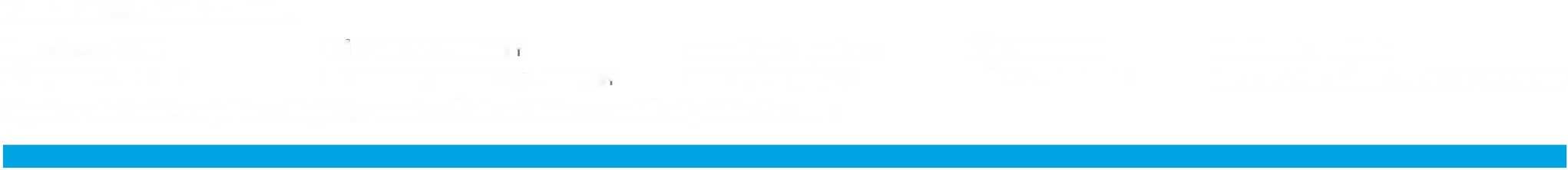 